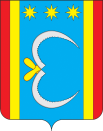 МУНИЦИПАЛЬНОЕ ОБРАЗОВАНИЕ ВАРВАРОВСКИЙ СЕЛЬСОВЕТОКТЯБРЬСКОГО РАЙОНА АМУРСКОЙ ОБЛАСТИПОСТАНОВЛЕНИЕ13.11.2020                                                                                                             № 88с.ВарваровкаО внесении изменений в постановление главыВарваровского сельсовета от 29.09.2016 № 168 «Об утверждении перечня муниципального образования Варваровский сельсовет свободного от прав третьих лиц (за исключением имущественных прав субъектов малого и среднего предпринимательства)	На основании Федерального закона от 08.06.2020 № 169-ФЗ «О внесении изменений в Федеральный закон «О развитии малого и среднего предпринимательства в Российской Федерации», руководствуясь ч. 4 ст. 18 Федерального закона от 24 июля 2007г. № 209-ФЗ «О развитии малого и среднего предпринимательства в Российской Федерации», муниципальной программой «Развитие субъектов малого и среднего предпринимательства в Октябрьском районе на 2015-2020 годы» утвержденной постановлением главы района от 26.09.2014 № 723п о с т а н о в л я ю:	1.Наименование перечня муниципального имущества, предназначенного для предоставления его во владение и (или) в пользование на долгосрочной основе (в том числе по льготным ставкам арендной платы) субъектам малого и среднего предпринимательства и организациям, образующим инфраструктуру поддержки субъектов малого и среднего предпринимательства, утвержденного постановлением от 29.09.2016 № 168, изложить в новой редакции: «Перечень муниципального имущества, находящегося в собственности муниципального образования Варваровский сельсовет, свободного от прав третьих лиц (за исключением права хозяйственного ведения, права оперативного управления, а также имущественных прав субъектов малого и среднего предпринимательства и физических лиц, не являющихся индивидуальными предпринимателями и применяющих специальный налоговый режим «Налог на профессиональный доход».	2. Настоящее постановление подлежит размещению на официальном сайте администрации Варваровского сельсовета.И.о. главы администрации Варваровского сельсовета                    С.В. Яковенко               